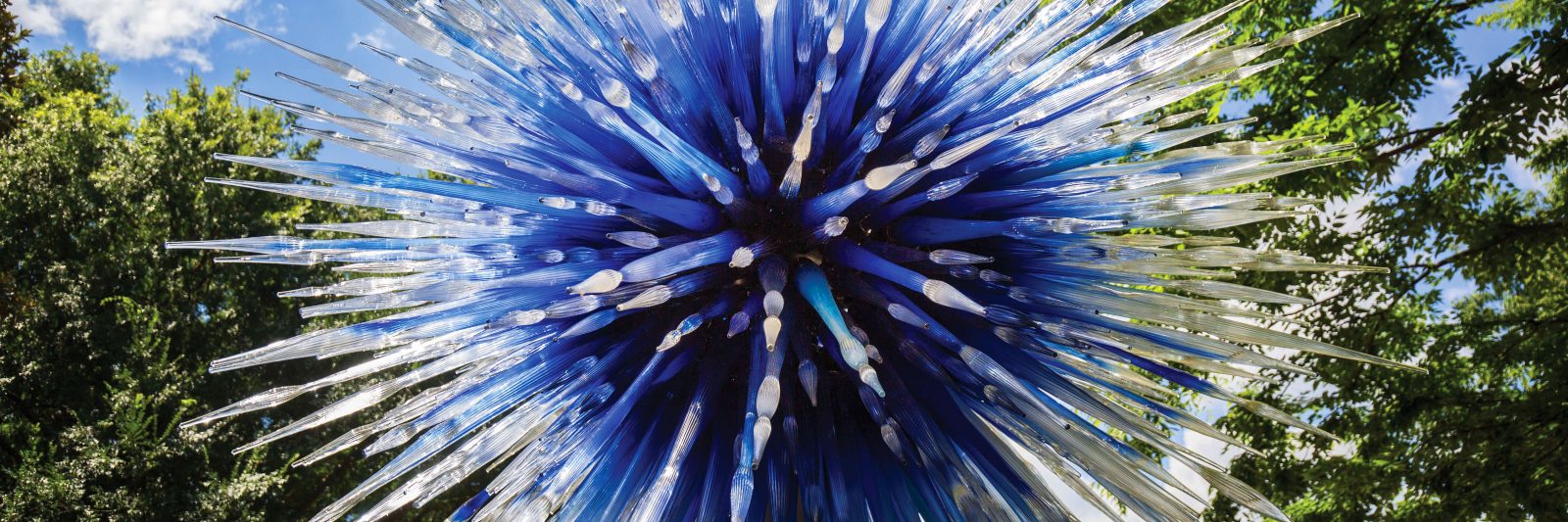 BUS TOUR   September 15, 2017CHIHULY  - EXPLORE ART & GLASS IN NATUREEnjoy a day at the New York Botanical GardensSelf-guided tour of the gardens & art work  either walking or riding a tramLunch on your ownDinner included at Frank Guido’s Little Italy in KingstonA family style meal including salad, 2 entrees, dessert & coffee, tea or sodaBuses leave from Queensbury & WiltonSponsored by the Federated Garden Clubs of NYS, Inc.Members $94 – non-Members $99Contact: bmillington@msn.com or 518-587-3085